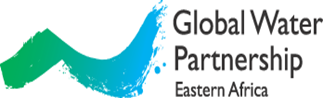 PRESS RELEASE  GWP Organizes a Regional Training on International Water Law for Improved Trans-boundary Water Management in Africa Kampala, 05 June 2016- Global Water Partnership (GWP) together with the International Authority on Development (IGAD), the Africa Network on Basin Organizations (ANBO), Makerere University and Dundee University are organizing a regional training on International Water Law at Hotel Africana, Kampala, Uganda from 06-12 June 2016.The training seeks to raise awareness and promote the value of international legal frameworks in fostering national, regional and international cooperation and facilitate good water governance through the strengthening of technical and institutional capacities of agencies and individuals that have the potential to influence and advise decision-makers on negotiation, adoption and implementation of legal frameworks for water management.The week long training  will attract over 50 water practitioners and professionals from RBOs and governments ( Foreign affairs ministries, ministries in charge of water affairs, legislators, water management agencies, etc.) who have a role in negotiating, drafting or reforming treaties and legislations (regulation, control), planning, decision-making on trans-boundary waters in Africa.It is expected that at the end of the training participants will have an increased awareness of the importance of incorporating Integrated Water Resources Management (IWRM), ecosystem-based approaches, climate change and variability and gender perspectives into water-related treaty arrangements as a strategic approach to enhance water governance at the international level in order to ensure water security and peace in Africa.≠≠≠≠The Global Water Partnership (GWP) is a worldwide network which for over a decade has successfully supported countries to implement the equitable and sustainable management of their water resourcesMakerere University-Environmental Law Centre is a department at the School of Law and its central purpose is to act as a centre of excellence of environmental law and policy in the Eastern Africa regionIntergovernmental Authority on Development (IGAD) is one of Africa’s regional political,economic, development, trade and security entity.The University of Dundee Centre for Water Law, Policy and Science, under the auspices of UNESCO, is an international leader in water law, policy and science.African Network for Basin Organizations (ANBO) was created in 2002 to facilitate and support the establishment and strengthening of basin organizations in Africa, based on the principles of IWRM.For more information, please contact:Mr. Kidanemariam Jembere ,  Email:kjembere@nilebasin.org, Phone: +256 75 1110082Mr. Camille Karangwa, Email: ckarangwa@nilebasin.org, Phone: +256 789961744Network for Basin Organizations (ANBO) was created in 2002 to facilitate and support the establishment and strengthening of basin organizations in Africa, based on the principles of IWRM